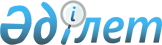 Өскемен қалалық мәслихатының 2020 жылғы 24 желтоқсандағы № 64/2-VI "Өскемен қаласының 2021-2023 жылдарға арналған бюджеті туралы" шешіміне өзгерістер енгізу туралы
					
			Мерзімі біткен
			
			
		
					Шығыс Қазақстан облысы Өскемен қалалық мәслихатының 2021 жылғы 19 қарашадағы № 12/2-VII шешімі. Қазақстан Республикасының Әділет министрлігінде 2021 жылғы 4 желтоқсанда № 25538 болып тіркелді. Қолданылу мерзімінің аяқталуына байланысты тоқтатылды
      Өскемен қалалық мәслихаты ШЕШТІ:
      1. Өскемен қалалық мәслихатының "Өскемен қаласының 2021-2023 жылдарға арналған бюджеті туралы" 2020 жылғы 24 желтоқсандағы № 64/2-VI шешіміне (Нормативтік құқықтық актілерді мемлекеттік тіркеу тізілімінде № 8144 болып тіркелген) келесі өзгерістер енгізілсін:
      1-тармақ жаңа редакцияда жазылсын:
      "1. 2021-2023 жылдарға арналған қаланың бюджеті 1, 2 және 3 қосымшаларға сәйкес тиісінше, соның ішінде 2021 жылға арналған келесі көлемдерде бекітілсін:
      1) кірістер – 95 671 194,7 мың теңге, соның ішінде:
      салықтық түсімдер – 40 463 896,6 мың теңге;
      салықтық емес түсімдер – 1 094 777,8 мың теңге;
      негізгі капиталды сатудан түсетін түсімдер – 20 689 655,6 мың теңге;
      трансферттердің түсімдері – 33 422 864,7 мың теңге;
      2) шығындар – 86 604 919,7 мың теңге;
      3) таза бюджеттік кредиттеу – -59 414,9 мың теңге, соның ішінде:
      бюджеттік кредиттер – 0,0 мың теңге;
      бюджеттік кредиттерді өтеу – 59 414,9 мың теңге;
      4) қаржы активтерімен операциялар бойынша сальдо – 460 212,5 мың теңге, соның ішінде:
      қаржы активтерін сатып алу – 481 450,0 мың теңге;
      мемлекеттік қаржы активтерін сатудан түсетін түсімдер – 21 237,5 мың теңге;
      5) бюджет тапшылығы (профициті) – 8 665 477,4 мың теңге;
      6) бюджет тапшылығын қаржыландыру (профицитін пайдалану) – - 8 665 477,4 мың теңге;
      қарыздар түсімі – 4 361 018,0 мың теңге;
      қарыздарды өтеу – 13 275 881,0 мың теңге;
      бюджет қаражатының пайдаланылатын қалдықтары – 249 385,6 мың теңге.";
      3-тармақ жаңа редакцияда жазылсын:
      "3. Өскемен қаласының 2021 жылға арналған жергілікті атқарушы органының резерві 198 822,0 мың теңге сомасында бекітілсін.";
      көрсетілген шешімнің 1-қосымшасы осы шешімнің қосымшасына сәйкес редакцияда жазылсын.
      2. Осы шешім 2021 жылғы 1 қаңтардан бастап қолданысқа енгізіледі. Өскемен қаласының 2021 жылға арналған бюджеті
					© 2012. Қазақстан Республикасы Әділет министрлігінің «Қазақстан Республикасының Заңнама және құқықтық ақпарат институты» ШЖҚ РМК
				
      Қалалық маслихат хатшысы 

А. Светаш
Өскемен қалалық мәслихатының
2021 жылғы 19 қарашадағы 
№ 12/2-VII шешіміне қосымшаӨскемен қалалық мәслихатының 
2020 жылғы 24 желтоқсандағы 
№ 64/2-VI шешіміне 1-қосымша
Санаты
Санаты
Санаты
Санаты
Барлық кірістер (мың теңге)
Сыныбы
Сыныбы
Сыныбы
Барлық кірістер (мың теңге)
Ішкі сыныбы
Ішкі сыныбы
Барлық кірістер (мың теңге)
Атауы
Барлық кірістер (мың теңге)
1
2
3
4
5
I. КІРІСТЕР
95 671 194,7
1
Салықтық түсімдер
40 463 896,6
01
Табыс салығы
25 540 436,1
1
Корпоративтік табыс салығы
14 634 246,2
2
Жеке табыс салығы
10 906 189,9
03
Әлеуметтік салық
7 849 256,5
1
Әлеуметтік салық
7 849 256,5
04
Меншікке салынатын салықтар
5 875 019,0
1
Мүлікке салынатын салықтар
3 584 000,0
3
Жер салығы
615 019,0
4
Көлік құралдарына салынатын салық
1 676 000,0
05
Тауарларға, жұмыстарға және қызметтерге салынатын ішкі салықтар
896 785,0
2
Акциздер
107 431,0
3
Табиғи және басқа да ресурстарды пайдаланғаны үшін түсетін түсімдер
182 290,0
4
Кәсіпкерлік және кәсіби қызметті жүргізгені үшін алынатын алымдар
607 064,0
08
Заңдық маңызы бар әрекеттерді жасағаны және (немесе) оған уәкілеттігі бар мемлекеттік органдар немесе лауазымды адамдар құжаттар бергені үшін алынатын міндетті төлемдер
302 400,0
1
Мемлекеттік баж
302 400,0
2
Салықтық емес түсімдер
1 094 777,8
01
Мемлекеттік меншіктен түсетін кірістер
113 220,2
1
Мемлекеттік кәсіпорындардың таза кірісі бөлігінің түсімдері
116,0
5
Мемлекет меншігіндегі мүлікті жалға беруден түсетін кірістер
112 116,0
7
Мемлекеттік бюджеттен берілген кредиттер бойынша сыйақылар
988,2
02
Мемлекеттік бюджеттен қаржыландырылатын мемлекеттік мекемелердің тауарларды (жұмыстарды, қызметтерді) өткізуінен түсетін түсімдер 
190,6
1
Мемлекеттік бюджеттен қаржыландырылатын мемлекеттік мекемелердің тауарларды (жұмыстарды, қызметтерді) өткізуінен түсетін түсімдер 
190,6
03
Мемлекеттік бюджеттен қаржыландырылатын мемлекеттік мекемелер ұйымдастыратын мемлекеттік сатып алуды өткізуден түсетін ақша түсімдері 
4 260,0
1
Мемлекеттік бюджеттен қаржыландырылатын мемлекеттік мекемелер ұйымдастыратын мемлекеттік сатып алуды өткізуден түсетін ақша түсімдері 
4 260,0
04
Мемлекеттік бюджеттен қаржыландырылатын, сондай-ақ Қазақстан Республикасы Ұлттық Банкінің бюджетінен (шығыстар сметасынан) қамтылатын және қаржыландырылатын мемлекеттік мекемелер салатын айыппұлдар, өсімпұлдар, санкциялар, өндіріп алулар
105 738,0
1
Мұнай секторы ұйымдарынан және Жәбірленушілерге өтемақы қорына түсетін түсімдерді қоспағанда, мемлекеттік бюджеттен қаржыландырылатын, сондай-ақ Қазақстан Республикасы Ұлттық Банкінің бюджетінен (шығыстар сметасынан) қамтылатын және қаржыландырылатын мемлекеттік мекемелер салатын айыппұлдар, өсімпұлдар, санкциялар, өндіріп алулар
105 738,0
06
Басқа да салықтық емес түсімдер 
871 369,0
1
Басқа да салықтық емес түсімдер 
871 369,0
3
Негізгі капиталды сатудан түсетін түсімдер
20 689 655,6
01
Мемлекеттік мекемелерге бекітілген мемлекеттік мүлікті сату
20 289 875,6
1
Мемлекеттік мекемелерге бекітілген мемлекеттік мүлікті сату
20 289 875,6
03
Жерді және материалдық емес активтерді сату
399 780,0
1
Жерді сату
253 000,0
2
Материалдық емес активтерді сату
146 780,0
4
Трансферттердің түсімдері
33 422 864,7
02
Мемлекеттік басқарудың жоғары тұрған органдарынан түсетін трансферттер
33 422 864,7
2
Облыстық бюджеттен түсетін трансферттер
33 422 864,7
Функционалдық топ
Функционалдық топ
Функционалдық топ
Функционалдық топ
Барлық шығындар (мың теңге)
Бюджеттік бағдарламалардың әкімшісі
Бюджеттік бағдарламалардың әкімшісі
Бюджеттік бағдарламалардың әкімшісі
Барлық шығындар (мың теңге)
Бюджеттік бағдарлама
Бюджеттік бағдарлама
Барлық шығындар (мың теңге)
Атауы
Барлық шығындар (мың теңге)
1
2
3
4
5
II. ШЫҒЫНДАР
86 604 919,7
01
Жалпы сипаттағы мемлекеттiк қызметтер 
2 173 838,8
112
Аудан (облыстық маңызы бар қала) мәслихатының аппараты
47 899,7
001
Аудан (облыстық маңызы бар қала) мәслихатының қызметін қамтамасыз ету жөніндегі қызметтер
47 381,7
003
Мемлекеттік органның күрделі шығыстары
518,0
122
Аудан (облыстық маңызы бар қала) әкімінің аппараты
450 782,2
001
Аудан (облыстық маңызы бар қала) әкімінің қызметін қамтамасыз ету жөніндегі қызметтер
438 734,0
003
Мемлекеттік органның күрделі шығыстары
12 048,2
452
Ауданның (облыстық маңызы бар қаланың) қаржы бөлімі
113 426,0
001
Ауданның (облыстық маңызы бар қаланың) бюджетін орындау және коммуналдық меншігін басқару саласындағы мемлекеттік саясатты іске асыру жөніндегі қызметтер
96 389,8
003
Салық салу мақсатында мүлікті бағалауды жүргізу
16 695,2
010
Жекешелендіру, коммуналдық меншікті басқару, жекешелендіруден кейінгі қызмет және осыған байланысты дауларды реттеу
341,0
453
Ауданның (облыстық маңызы бар қаланың) экономика және бюджеттік жоспарлау бөлімі
94 044,3
001
Экономикалық саясатты, мемлекеттік жоспарлау жүйесін қалыптастыру және дамыту саласындағы мемлекеттік саясатты іске асыру жөніндегі қызметтер
93 706,1
004
 Мемлекеттік органның күрделі шығыстары
163,2
061
Бюджеттік инвестициялар және мемлекеттік-жекешелік әріптестік, оның ішінде концессия мәселелері жөніндегі құжаттаманы сараптау және бағалау
175,0
454
Ауданның (облыстық маңызы бар қаланың) кәсіпкерлік және ауыл шаруашылығы бөлімі
87 838,8
001
Жергілікті деңгейде кәсіпкерлікті және ауыл шаруашылығын дамыту саласындағы мемлекеттік саясатты іске асыру жөніндегі қызметтер
87 838,8
458
Ауданның (облыстық маңызы бар қаланың) тұрғын үй-коммуналдық шаруашылығы, жолаушылар көлігі және автомобиль жолдары бөлімі
305 046,6
001
Жергілікті деңгейде тұрғын үй-коммуналдық шаруашылығы, жолаушылар көлігі және автомобиль жолдары саласындағы мемлекеттік саясатты іске асыру жөніндегі қызметтер
305 046,6
467
Ауданның (облыстық маңызы бар қаланың) құрылыс бөлімі
913 040,1
040
Мемлекеттік органдардың объектілерін дамыту
913 040,1
486
Ауданның (облыстық маңызы бар қаланың) жер қатынастары, сәулет және қала құрылысы бөлімі
161 761,1
001
Жергілікті деңгейде жер қатынастары, сәулет және қала құрылысын реттеу саласындағы мемлекеттік саясатты іске асыру жөніндегі қызметтер
161 761,1
02
Қорғаныс
60 251,0
122
Аудан (облыстық маңызы бар қала) әкімінің аппараты
60 251,0
005
Жалпыға бірдей әскери міндетті атқару шеңберіндегі іс-шаралар
60 251,0
03
Қоғамдық тәртіп, қауіпсіздік, құқықтық, сот, қылмыстық-атқару қызметі
140 122,3
458
Ауданның (облыстық маңызы бар қаланың) тұрғын үй-коммуналдық шаруашылығы, жолаушылар көлігі және автомобиль жолдары бөлімі
97 155,9
021
Елдi мекендерде жол қозғалысы қауiпсiздiгін қамтамасыз ету
97 155,9
499
Ауданның (облыстық маңызы бар қаланың) азаматтық хал актілерін тіркеу бөлімі 
42 966,4
001
Жергілікті деңгейде азаматтық хал актілерін тіркеу саласындағы мемлекеттік саясатты іске асыру жөніндегі қызметтер
42 966,4
06
Әлеуметтiк көмек және әлеуметтiк қамсыздандыру
3 370 800,2
451
Ауданның (облыстық маңызы бар қаланың) жұмыспен қамту және әлеуметтік бағдарламалар бөлімі
3 150 111,2
001
Жергілікті деңгейде халық үшін әлеуметтік бағдарламаларды жұмыспен қамтуды қамтамасыз етуді іске асыру саласындағы мемлекеттік саясатты іске асыру жөніндегі қызметтер
163 448,8
002
Жұмыспен қамту бағдарламасы
547 645,0
004
Ауылдық жерлерде тұратын денсаулық сақтау, білім беру, әлеуметтік қамтамасыз ету, мәдениет, спорт және ветеринар мамандарына отын сатып алуға Қазақстан Республикасының заңнамасына сәйкес әлеуметтік көмек көрсету
4 997,3
005
Мемлекеттік атаулы әлеуметтік көмек 
366 174,0
006
Тұрғын үйге көмек көрсету
6 672,0
007
Жергілікті өкілетті органдардың шешімі бойынша мұқтаж азаматтардың жекелеген топтарына әлеуметтік көмек
575 778,0
010
Үйден тәрбиеленіп оқытылатын мүгедек балаларды материалдық қамтамасыз ету
17 143,0
011
Жәрдемақыларды және басқа да әлеуметтік төлемдерді есептеу, төлеу мен жеткізу бойынша қызметтерге ақы төлеу
8 290,0
013
Белгіленген тұрғылықты жері жоқ тұлғаларды әлеуметтік бейімдеу
111 346,3
015
Зейнеткерлер мен мүгедектерге әлеуметтiк қызмет көрсету аумақтық орталығы
515 423,8
017
Оңалтудың жеке бағдарламасына сәйкес мұқтаж мүгедектерді протездік-ортопедиялық көмек, сурдотехникалық құралдар, тифлотехникалық құралдар, санаторий-курорттық емделу, міндетті гигиеналық құралдармен қамтамасыз ету, арнаулы жүріп-тұру құралдары, қозғалуға қиындығы бар бірінші топтағы мүгедектерге жеке көмекшінің және есту бойынша мүгедектерге қолмен көрсететін тіл маманының қызметтері мен қамтамасыз ету
398 802,7
021
Мемлекеттік органның күрделі шығыстары
183,9
023
Жұмыспен қамту орталықтарының қызметін қамтамасыз ету
163 323,0
028
Күш көрсету немесе күш көрсету қаупі салдарынан қиын жағдайларға тап болған тәуекелдер тобындағы адамдарға қызметтер
774,0
050
Қазақстан Республикасында мүгедектердің құқықтарын қамтамасыз етуге және өмір сүру сапасын жақсарту
182 109,4
054
Үкіметтік емес ұйымдарда мемлекеттік әлеуметтік тапсырысты орналастыру
8 000,0
094
Әлеуметтік көмек ретінде тұрғын үй сертификаттарын беру
80 000,0
458
Ауданның (облыстық маңызы бар қаланың) тұрғын үй-коммуналдық шаруашылығы, жолаушылар көлігі және автомобиль жолдары бөлімі
220 689,0
068
Жергілікті өкілдік органдардың шешімі бойынша қалалық қоғамдық көлікте (таксиден басқа) жеңілдікпен, тегін жол жүру түрінде азаматтардың жекелеген санаттарын әлеуметтік қолдау
220 689,0
07
Тұрғын үй-коммуналдық шаруашылық
39 691 579,2
458
Ауданның (облыстық маңызы бар қаланың) тұрғын үй-коммуналдық шаруашылығы, жолаушылар көлігі және автомобиль жолдары бөлімі
7 108 740,9
003
Мемлекеттік тұрғын үй қорын сақтауды ұйымдастыру
7 649,5
015
Елдi мекендердегі көшелердi жарықтандыру
1 603 140,4
016
Елдi мекендердiң санитариясын қамтамасыз ету
672,0
017
Жерлеу орындарын ұстау және туыстары жоқ адамдарды жерлеу
15 628,8
018
Елдi мекендердi абаттандыру және көгалдандыру
1 045 898,2
028
Коммуналдық шаруашылығын дамыту
1 508 595,2
029
Сумен жабдықтау және су бұру жүйелерін дамыту
1 104 991,3
048
Қаланы және елді мекендерді абаттандыруды дамыту
1 733 214,2
058
Елді мекендердегі сумен жабдықтау және су бұру жүйелерін дамыту
88 951,3
467
Ауданның (облыстық маңызы бар қаланың) құрылыс бөлімі
32 197 873,9
003
Коммуналдық тұрғын үй қорының тұрғын үйін жобалау және (немесе) салу, реконструкциялау
9 793 718,5
004
Инженерлік-коммуникациялық инфрақұрылымды жобалау, дамыту және (немесе) жайластыру
20 225 156,5
006
Сумен жабдықтау және су бұру жүйесін дамыту
1 506 583,0
007
Қаланы және елді мекендерді абаттандыруды дамыту
45 787,1
025
Инженерлік-коммуникациялық инфрақұрылымды сатып алу
11 028,8
098
Коммуналдық тұрғын үй қорының тұрғын үйлерін сатып алу
615 600,0
486
Ауданның (облыстық маңызы бар қаланың) жер қатынастары, сәулет және қала құрылысы бөлімі
935,0
009
Мемлекет мұқтажы үшін жер учаскелерін алу
935,0
491
Ауданның (облыстық маңызы бар қаланың) тұрғын үй қатынастары бөлімі
384 029,4
001
Жергілікті деңгейде тұрғын үй қоры саласындағы мемлекеттік саясатты іске асыру жөніндегі қызметтер
79 972,6
004
Мемлекеттiк қажеттiлiктер үшiн жер учаскелерiн алып қою, оның iшiнде сатып алу жолымен алып қою және осыған байланысты жылжымайтын мүлiктi иелiктен айыру
71 076,6
005
Мемлекеттік тұрғын үй қорын сақтауды ұйымдастыру
231 808,7
032
Ведомстволық бағыныстағы мемлекеттік мекемелер мен ұйымдардың күрделі шығыстары
1 171,5
08
Мәдениет, спорт, туризм және ақпараттық кеңістiк
5 512 073,5
455
Ауданның (облыстық маңызы бар қаланың) мәдениет және тілдерді дамыту бөлімі
515 781,6
001
Жергілікті деңгейде тілдерді және мәдениетті дамыту саласындағы мемлекеттік саясатты іске асыру жөніндегі қызметтер
34 499,9
003
Мәдени-демалыс жұмысын қолдау
253 369,0
006
Аудандық (қалалық) кiтапханалардың жұмыс iстеуi
198 206,2
007
Мемлекеттік тілді және Қазақстан халқының басқа да тілдерін дамыту
29 706,5
456
Ауданның (облыстық маңызы бар қаланың) ішкі саясат бөлімі
217 282,1
001
Жергілікті деңгейде ақпарат, мемлекеттілікті нығайту және азаматтардың әлеуметтік сенімділігін қалыптастыру саласында мемлекеттік саясатты іске асыру жөніндегі қызметтер
52 736,9
002
Мемлекеттік ақпараттық саясат жүргізу жөніндегі қызметтер
119 956,0
003
Жастар саясаты саласында іс-шараларды іске асыру
44 589,2
467
Ауданның (облыстық маңызы бар қаланың) құрылыс бөлімі
4 690 264,5
008
Cпорт объектілерін дамыту
4 690 264,5
804
Ауданның (облыстық маңызы бар қаланың) дене тәрбиесі, спорт және туризм бөлімі
88 745,3
001
Дене тәрбиесі, спорт және туризм саласында жергілікті деңгейде мемлекеттік саясатты іске асыру бойынша қызметтер
45 229,3
004
Туристік қызметті реттеу
4 600,0
005
Көпшілік спортты және ұлттық спорт түрлерін дамыту
5 908,0
006
Аудандық (облыстық маңызы бар қалалық) деңгейде спорт жарыстарын өткізу
11 971,0
007
Облыстық спорт жарыстарында түрлі спорт түрлері бойынша ауданның (облыстық маңызы бар қаланың) құрама командалары мүшелерінің дайындығы және қатысуы
21 037,0
11
Өнеркәсіп, сәулет, қала құрылысы және құрылыс қызметі
148 531,8
467
Ауданның (облыстық маңызы бар қаланың) құрылыс бөлімі
141 485,5
001
Жергілікті деңгейде құрылыс саласындағы мемлекеттік саясатты іске асыру жөніндегі қызметтер
140 485,5
017
Мемлекеттік органның күрделі шығыстары
1 000,0
486
Ауданның (облыстық маңызы бар қаланың) жер қатынастары, сәулет және қала құрылысы бөлімі
7 046,3
004
Аудан аумағының қала құрылысын дамыту және елді мекендердің бас жоспарларының схемаларын әзірлеу
7 046,3
12
Көлiк және коммуникация
6 970 157,7
458
Ауданның (облыстық маңызы бар қаланың) тұрғын үй-коммуналдық шаруашылығы, жолаушылар көлігі және автомобиль жолдары бөлімі
6 970 157,7
022
Көлік инфрақұрылымын дамыту
728 092,0
023
Автомобиль жолдарының жұмыс істеуін қамтамасыз ету
2 520 622,1
024
Кентiшiлiк (қалаiшiлiк), қала маңындағы ауданiшiлiк қоғамдық жолаушылар тасымалдарын ұйымдастыру
158 534,2
037
Әлеуметтік маңызы бар қалалық (ауылдық), қала маңындағы және ауданішілік қатынастар бойынша жолаушылар тасымалдарын субсидиялау
966 000,0
045
Аудандық маңызы бар автомобиль жолдарын және елді-мекендердің көшелерін күрделі және орташа жөндеу
2 596 909,4
13
Басқалар
522 308,0
452
Ауданның (облыстық маңызы бар қаланың) қаржы бөлімі
198 822,0
012
Ауданның (облыстық маңызы бар қаланың) жергілікті атқарушы органының резерві 
198 822,0
454
Ауданның (облыстық маңызы бар қаланың) кәсіпкерлік және ауыл шаруашылығы бөлімі
7 913,0
006
Кәсіпкерлік қызметті қолдау
7 913,0
458
Ауданның (облыстық маңызы бар қаланың) тұрғын үй-коммуналдық шаруашылығы, жолаушылар көлігі және автомобиль жолдары бөлімі
315 573,0
043
Өңірлерді дамытудың 2025 жылға дейінгі мемлекеттік бағдарламасы шеңберінде инженерлік инфрақұрылымды дамыту
315 573,0
14
Борышқа қызмет көрсету
779 038,4
452
Ауданның (облыстық маңызы бар қаланың) қаржы бөлімі
779 038,4
013
Жергілікті атқарушы органдардың облыстық бюджеттен қарыздар бойынша сыйақылар мен өзге де төлемдерді төлеу бойынша борышына қызмет көрсету
779 038,4
15
Трансферттер
27 236 218,8
452
Ауданның (облыстық маңызы бар қаланың) қаржы бөлімі
27 236 218,8
006
Пайдаланылмаған (толық пайдаланылмаған) нысаналы трансферттерді қайтару
729 289,8
024
Заңнаманы өзгертуге байланысты жоғары тұрған бюджеттің шығындарын өтеуге төменгі тұрған бюджеттен ағымдағы нысаналы трансферттер
26 506 929,0
III. ТАЗА БЮДЖЕТТІК КРЕДИТТЕУ
-59 414,9
Бюджеттік кредиттер
0,0
5
Бюджеттік кредиттерді өтеу
59 414,9
01
Бюджеттік кредиттерді өтеу
59 414,9
1
Мемлекеттік бюджеттен берілген бюджеттік кредиттерді өтеу
59 414,9
IV. ҚАРЖЫ АКТИВТЕРІМЕН ОПЕРАЦИЯЛАР БОЙЫНША САЛЬДО
460 212,5
Қаржы активтерін сатып алу 
481 450,0
458
Ауданның (облыстық маңызы бар қаланың) тұрғын үй-коммуналдық шаруашылығы, жолаушылар көлігі және автомобиль жолдары бөлімі
481 450,0
065
Заңды тұлғалардың жарғылық капиталын қалыптастыру немесе ұлғайту
481 450,0
Мемлекеттің қаржы активтерін сатудан түсетін түсімдер
21 237,5
6
Мемлекеттің қаржы активтерін сатудан түсетін түсімдер
21 237,5
01
Мемлекеттің қаржы активтерін сатудан түсетін түсімдер
21 237,5
1
Қаржы активтерін ел ішінде сатудан түсетін түсімдер
21 237,5
V. БЮДЖЕТ ТАПШЫЛЫҒЫ (ПРОФИЦИТІ)
8 665 477,4
VI. БЮДЖЕТ ТАПШЫЛЫҒЫН ҚАРЖЫЛАНДЫРУ (ПРОФИЦИТІН ПАЙДАЛАНУ)
-8 665 477,4
7
Қарыздар түсімдері
4 361 018,0
01
Мемлекеттік ішкі қарыздар
4 361 018,0
2
Қарыз алу келісім-шарттары
4 361 018,0
16
Қарыздарды өтеу
13 275 881,0
452
Ауданның (облыстық маңызы бар қаланың) қаржы бөлімі
13 275 881,0
008
Жергілікті атқарушы органның жоғары тұрған бюджет алдындағы борышын өтеу
13 275 881,0
08
Бюджет қаражатының пайдаланылатын қалдықтары
249 385,6
01
Бюджет қаражаты қалдықтары
249 385,6
1
Бюджет қаражатының бос қалдықтары
249 385,6